המכינה הקדם צבאית "נחשון" - המדרשה הישראלית למנהיגות חברתית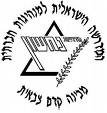 מחזור י"ט הראשון, קיבוץ שובל, שבוע 30, שבוע יהודה ושומרוןשישי - שבת 18-19.3 ט אדר ביום ראשון20.3 י אדר ביום שני21.3 י"א אדר ביום שלישי22.3 י"ב אדר ביום רביעי23.3 י"ג אדריום חמישי24.3 י"ד אדר במנחה תורןשישירהנועהשישירהנועהמדריך על הרכבנועהשייונתןשירהנועהשימובילי יוםעומר שכטר מיכל פפיר ורז חלפוןנועם שי ועמר רונןגיל ונועה גרשוןנטע אברמוב וסול דדוןנועה גרשון ונטע אברמובזמן בוקר6:15 השכמה6:45  ארוחת בוקר7:15 ניקיונות 7:30 משבצת פתיחה8:15 העמסת ציוד6:30 השכמה7:00 ארוחת בוקר7:45 פתיחת בוקר8:15 ניקיונות ועלייה לאוטובוס6:30 השכמה7:00 ארוחת בוקר7:45 פתיחת בוקר7:00 השכמה7:30 ארוחת בוקר8:00 ניקיונות8:15 פתיחת בוקר 8:45 עלייה לאוטובוס6:45 השכמה7:15 ארוחת בוקר7:45 ניקיונות8:15 סיכום שבוע יו"ש9:00 משבצת פורים (חוליית למידה)10:00 יציאה לפעילות תורמת13:00 יציאה הביתהפורים שמח!!!!!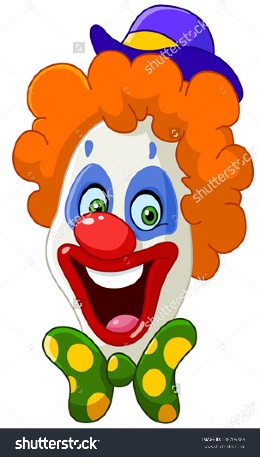 שעת יציאה עם האוטובוס12:00יציאה משובל 8:30יציאה למיתרים8:30יציאה למעבר הל"ה8:30יציאה לשילה הקדומה9:00יציאה משילה6:45 השכמה7:15 ארוחת בוקר7:45 ניקיונות8:15 סיכום שבוע יו"ש9:00 משבצת פורים (חוליית למידה)10:00 יציאה לפעילות תורמת13:00 יציאה הביתהפורים שמח!!!!!מהלך היוםלו"ז יום שישי:13:00 ארוחת צהריים14:00 מהי תפילה (יונתן)15:00 מנוחה והתארגנות 16:45 קלבת שבת17:30 כניסת שבתתפילת ערבית 18:30 משפחות21:30 שיחה עם 9:00 תצפית מגג המועצה + שיחה עם ראש המועצה יוחאי דמארי9:15  שיחה עם נתי ישראלי - מחלקת תיירות10:30  נסיעה לאתר סוסיא11:00 סוסיא הקדומה12:30 ארוחת צהריים13:30 נסיעה לעותניאל14:00 שיחה על דתיים וחילונים15:00 בנים -  חברותותבנות - שיחה בבית של הרב יעקב נגן16:00 נסיעה לסוסיא16:30 ???????9:15 סיור בעקבות הל"ה10:45 נסיעה לכפר עציון11:15 מוזיאון האדם וההר11:30 חזיון אור - קולי12:15 נסיעה לנווה דניאל12:45 תצפית ה1000  + ארוחת צהריים13:45 נסיעה בהרודיון14:30 סיור בהרודיון (שי המדריך)16:30 נסיעה לתקוע16:45 זמן הפוגה 18:00 שיבי פרומן (בתקוע)10:00 סיור בשילה הקדומה כולל מגדל הרואה11:30 נסיעה לשכונת היובל12:00 תמר אסרף דוברת מועצה אזורית מטה בנימין13:30 ארוחת צהריים 14:00 הרב אלי סדן ראש מכינת אלי15:30 חלוקה לחברותות:בנים - מכינת עלי בנות - מדרשת שבות רחל17:30 נסיעה לקידה18:00 תצפית בקידה10:00 בני קצובר - סיור סובב כיפה11:45 נסיעה לגבעות עולם12:15 ארוחת צהרים 13:00 סיור ברכס הגדעוניםמצפה מתןגבעות עולם14:30 נסיעה לרכס גריזים15:00 סיור ברכס גריזיםמצפה יוסףשכונת השומרונים 16:45 קריאת מגילה בעלי 6:45 השכמה7:15 ארוחת בוקר7:45 ניקיונות8:15 סיכום שבוע יו"ש9:00 משבצת פורים (חוליית למידה)10:00 יציאה לפעילות תורמת13:00 יציאה הביתהפורים שמח!!!!!מהלך היוםלו"ז שבת:8:00 תפילת שחרית 10:15  חוגי בית11:00 חלוקה למשפחות16:00 שיחה עם הרב הגר17:00 זמן איכות במכינה18:30 הבדלה + פריסה19:00 מדס + מקלחות 21:00 ארוחת ערב 21:30 סיכום שבת23:00 כיבוי אורות9:00 תצפית מגג המועצה + שיחה עם ראש המועצה יוחאי דמארי9:15  שיחה עם נתי ישראלי - מחלקת תיירות10:30  נסיעה לאתר סוסיא11:00 סוסיא הקדומה12:30 ארוחת צהריים13:30 נסיעה לעותניאל14:00 שיחה על דתיים וחילונים15:00 בנים -  חברותותבנות - שיחה בבית של הרב יעקב נגן16:00 נסיעה לסוסיא16:30 ???????9:15 סיור בעקבות הל"ה10:45 נסיעה לכפר עציון11:15 מוזיאון האדם וההר11:30 חזיון אור - קולי12:15 נסיעה לנווה דניאל12:45 תצפית ה1000  + ארוחת צהריים13:45 נסיעה בהרודיון14:30 סיור בהרודיון (שי המדריך)16:30 נסיעה לתקוע16:45 זמן הפוגה 18:00 שיבי פרומן (בתקוע)10:00 סיור בשילה הקדומה כולל מגדל הרואה11:30 נסיעה לשכונת היובל12:00 תמר אסרף דוברת מועצה אזורית מטה בנימין13:30 ארוחת צהריים 14:00 הרב אלי סדן ראש מכינת אלי15:30 חלוקה לחברותות:בנים - מכינת עלי בנות - מדרשת שבות רחל17:30 נסיעה לקידה18:00 תצפית בקידה10:00 בני קצובר - סיור סובב כיפה11:45 נסיעה לגבעות עולם12:15 ארוחת צהרים 13:00 סיור ברכס הגדעוניםמצפה מתןגבעות עולם14:30 נסיעה לרכס גריזים15:00 סיור ברכס גריזיםמצפה יוסףשכונת השומרונים 16:45 קריאת מגילה בעלי 6:45 השכמה7:15 ארוחת בוקר7:45 ניקיונות8:15 סיכום שבוע יו"ש9:00 משבצת פורים (חוליית למידה)10:00 יציאה לפעילות תורמת13:00 יציאה הביתהפורים שמח!!!!!שעת חזרה עם האוטובוסלו"ז שבת:8:00 תפילת שחרית 10:15  חוגי בית11:00 חלוקה למשפחות16:00 שיחה עם הרב הגר17:00 זמן איכות במכינה18:30 הבדלה + פריסה19:00 מדס + מקלחות 21:00 ארוחת ערב 21:30 סיכום שבת23:00 כיבוי אורות18:00נסיעה לסוסיא19:45 נסיעה לאפרת 18:30נסיעה לשילה19:15 יציאה מעלי לירושלים6:45 השכמה7:15 ארוחת בוקר7:45 ניקיונות8:15 סיכום שבוע יו"ש9:00 משבצת פורים (חוליית למידה)10:00 יציאה לפעילות תורמת13:00 יציאה הביתהפורים שמח!!!!!זמן ערבלו"ז שבת:8:00 תפילת שחרית 10:15  חוגי בית11:00 חלוקה למשפחות16:00 שיחה עם הרב הגר17:00 זמן איכות במכינה18:30 הבדלה + פריסה19:00 מדס + מקלחות 21:00 ארוחת ערב 21:30 סיכום שבת23:00 כיבוי אורות19:00 ארוחת ערב20:30 איתמר לסרי21:30 סיכום יום23:00 כיבוי אורות19:00 עיבוד רגשי20:00 ארוחת ערב21:00 עמיעד כהן23:00 כיבוי אורות21:00 סעודת פורים 21:45 תחרות תחפושות22:15 מסיבת פורים23:30 כיבוי אורות6:45 השכמה7:15 ארוחת בוקר7:45 ניקיונות8:15 סיכום שבוע יו"ש9:00 משבצת פורים (חוליית למידה)10:00 יציאה לפעילות תורמת13:00 יציאה הביתהפורים שמח!!!!!